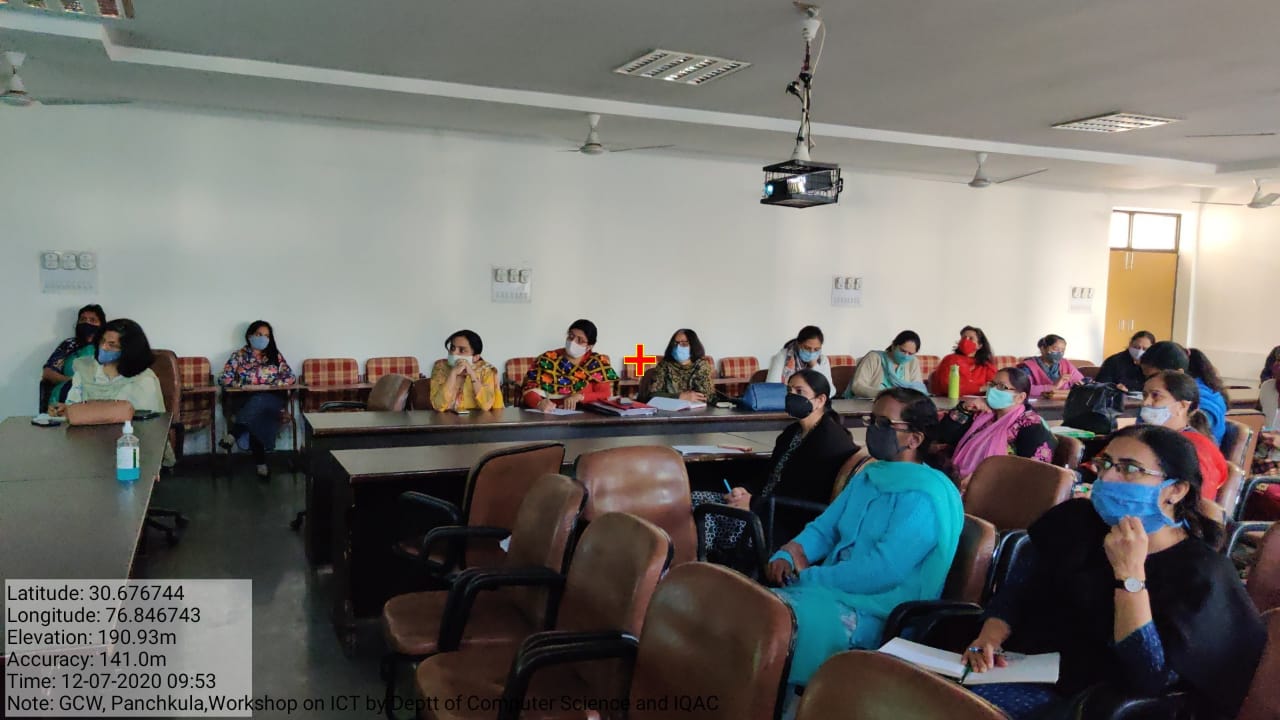 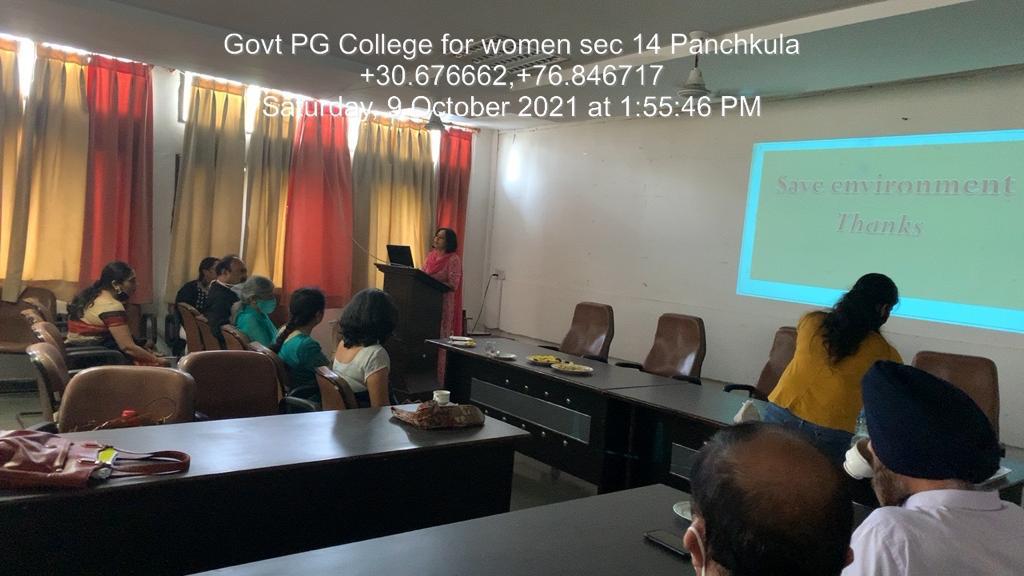 PROJECTOR  ENABLED (ROOM No.-202)SEMINAR HALL